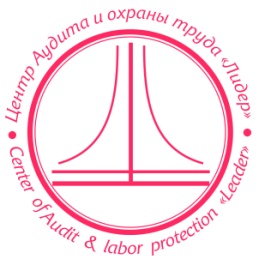 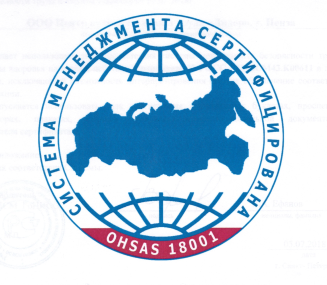 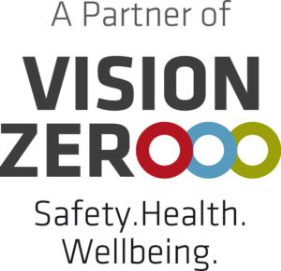 Общество с ограниченной ответственностьюЦентр аудита и охраны труда «Лидер»(ООО ЦАОТ «Лидер»)Государственная аккредитация № РООС RU.0001.410170 приказ № А – 4509 от 09 декабря 2013 года (к проведению мероприятий по контролю (надзору) за соблюдением Трудового Законодательства, проводимых в организации)Государственная аккредитация № 2796 от 17 января 2013 года (по замещению службы охраны труда на предприятии)Сертификат соответствия системы менеджмента безопасности и охраны здоровья №РОСС RU.13СМ43.К00611 от 05.07.2018Входит в состав рабочей группы по Трудовому Законодательству Верховного Суда РФЧлен Национального Союза Кадровиков РоссииВ связи с вступлением в силу:Графика плановых проверок на 2021 год со стороны Государственной Инспекции по труду;Федерального закона от 08.12.2020 № 407-ФЗ «О внесении изменений в Трудовой кодекс Российской Федерации в части регулирования дистанционной (удаленной) работы и временного перевода работника на дистанционную (удаленную) работу по инициативе работодателя в исключительных случаях»Федерального закона от 02.12.2019 N 393-ФЗ "О внесении изменений в Трудовой кодекс Российской Федерации по вопросам принудительного исполнения обязанности работодателя по выплате заработной платы и иных сумм, причитающихся работнику" Федерального закона от 16.12.2019 N 439-ФЗ "О внесении изменений в Трудовой кодекс Российской Федерации в части формирования сведений о трудовой деятельности в электронном виде" Федерального закона от 16.12.2019 N 436-ФЗ "О внесении изменений в Федеральный закон "Об индивидуальном (персонифицированном) учете в системе обязательного пенсионного страхования"Федерального закона от 02.05.2015 № 122-ФЗ «О внесении изменений в Трудовой кодекс Российской Федерации и статьи 11 и 73 Федерального закона «Об образовании в Российской Федерации».Постановления Правления ПФ РФ от 25.12.2019 N 730п "Об утверждении формы и формата сведений о трудовой деятельности зарегистрированного лица, а также порядка заполнения форм указанных сведений" (вместе с "Порядком заполнения формы "Сведения о трудовой деятельности зарегистрированного лица (СЗВ-ТД)", "Форматом сведений для формы "Сведения о трудовой деятельности (СЗВ-ТД) зарегистрированного лица" в электронном виде") (Зарегистрировано в Минюсте России 23.01.2020 N 57251)Постановлением Правления ПФР от 27.10.2020 № 769п о новой форме СЗВ-ТД - «Сведения о трудовой деятельности застрахованного лица (СЗВ-ТД)».Обязательности осуществления процедуры перехода на профессиональные стандарты.Отмены справочников ЕКС/ЕТКС  и перехода на профессиональные стандартыА также:Новыми требованиями в законодательстве об охране труда c января 2021. В связи с реализацией «Регуляторной гильотины»Особенностями организации и охраны труда дистанционных (удаленных) работниковОбязательными требованиями к разработке Системы управления охраной труда, на основании Приказ Минтруда России (Министерство труда и социальной защиты РФ) от 19 августа 2016 г. №438Н "ОБУТВЕРЖДЕНИИ ТИПОВОГО ПОЛОЖЕНИЯ О СИСТЕМЕ УПРАВЛЕНИЯ ОХРАНОЙ ТРУДА";Обязательными требованиями к расчету профессиональных рисков.Рекомендуем принять участие29 июля 2021 годаВАЖНО: Программа разработана с учетом изменений, вступивших в силу с 1 июля 2021 годаВ экстренном online обучение«2020-2023 гг.: Новое трудовое законодательство»Программа:Новый трудовой кодекс РФ 2020-2021Юридические аспекты;Квалификационные аспекты;Профессиональные аспекты;Практические аспекты;Права и обязанности работодателя;Права и обязанности работника;Аргументы защиты работодателя;Особенности трудовых отношений работодателя и работника в связи с введением новых понятий в трудовое законодательствоПрава и обязанности работодателя;Права и обязанности работника;Аргументы защиты работодателя;Электронный кадровый документооборот (ЭКДО)Юридические аспекты;Обязательность перехода на ЭКДО;Практика применения ЭКДО;Портал «Работа в России»Цифровая отчетностьВнедрение профессиональных стандартов на предприятиеЮридические аспекты;Профессиональные стандарты или квалификационные справочники;Профессиональные стандарты и трудовые функции;Профессиональные стандарты и должностные инструкции;Профессиональные стандарты и отчет СЗВ-ТД   Права работодателя: обучить, перевести на другую работу или уволить?   Права работника: как добиться соответствия профессиональному стандарту?   Интеграция кодов трудовых функций из профессиональных стандартов с кодами ОКЗ общероссийского классификатора занятий.   Алгоритм перехода на коды ОКЗЗакон о работе на удаленке: новые положения в ТК РФ (Федеральный закон от 08.12.2020 № 407-ФЗ)Виды дистанционной работы и варианты оформления.Необходимые документы для установления режима дистанционной работы.Способы обмена документами при дистанционной (удаленной) работе.Способы  взаимодействия с дистанционными работниками в рабочее и в нерабочее время.Дополнительные основания для расторжения Трудового договора с дистанционным работником. Введение режима дистанционной (удаленной) работы в экстренных случаях по инициативе Работодателя.Правовые аспекты проведения вакцинации Работников.Пошаговый алгоритм организации и проведения вакцинации Работников.Режимы работы и характер работыОсновные режимы работы и порядок их установления.В каких документах прописать режим работы?Что такое характер работы и его основные типы.Кадровый учёт на предприятиеКадровый учёт на предприятии: Новое в Трудовом законодательстве c января 2021. Основные ошибки работодателя и кадровой службы. Исключение ошибок на примере отдельных документов:Правила внутреннего трудового распорядка;Положение об оплате труда;Положение о защите персональных данных работников;Согласие работника на хранение, обработку и передачу персональных данных;Положение о коммерческой тайне;Положение о командировках;Положение о разъездном характере работ;Коллективный договор;Книга учета движения трудовых книжек и вкладышей к ним;Приходно-расходная книга по учету бланков трудовых книжек и вкладышей к ним;Журналы;Приказы;Штатное расписание;Трудовые книжки;Трудовые договоры и дополнительные соглашения к ним;Личные карточки Т-2;Приказы по личному составу (прием, перевод, увольнение);Личные дела на работников;Должностные инструкции;График отпусков;Приказы о предоставлении отпусков;Табель учета рабочего времени;Графики сменности;Договор полной материальной ответственности;Приказы о дисциплинарных взысканиях;Последствия и санкции, применяемые к работодателю. Виды ответственности работодателя. Должностные лица, к которым могут быть применены санкции. Виды и размеры штрафов. Обоснование и процедура обжалования санкций. Кадровый аудит / Кадровый аутсорсинг: выгоды и преимущества.Охрана трудаНовое в законодательстве об охране труда c января 2021. Правила по охране труда, вступившие в силу с  01.01.2021 г. Особенности организации и охраны труда дистанционных работников.Регуляторная «гильотина». Соблюдение обязательных требований в сфере трудовых отношений.Разработка и внедрение Системы управления охраной труда (СУОТ)1. Политика работодателя в области охраны труда;2. Цели работодателя в области охраны труда;3. Обеспечение функционирования СУОТ (распределение обязанностей в сфере охраны труда между должностными лицами работодателя);4. Процедуры, направленные на достижение целей работодателя в области охраны труда (далее - процедуры), включая:4.1.  Процедуру подготовки работников по охране труда;4.2.  Процедуру организации и проведения оценки условий труда;4.3.  Процедуру управления профессиональными рисками;4.4. Процедуру организации и проведения наблюдения за состоянием здоровья работников;4.5. Процедуру информирования работников об условиях труда на их рабочих местах, уровнях профессиональных рисков, а также о предоставляемых им гарантиях, полагающихся компенсациях;4.6.  Процедуру обеспечения оптимальных режимов труда и отдыха работников;4.7. Процедуру обеспечения работников средствами индивидуальной и коллективной защиты, смывающими и обезвреживающими средствами;4.8. Процедуру обеспечения работников молоком и другими равноценными пищевыми продуктами, лечебно-профилактическим питанием;4.9. Процедуры обеспечения безопасного выполнения подрядных работ и снабжения безопасной продукцией;5. Планирование мероприятий по реализации процедур;6. Контроль функционирования СУОТ и мониторинг реализации процедур;7. Планирование улучшений функционирования СУОТ;8. Реагирование на аварии, несчастные случаи и профессиональные заболевания;9. Управление документами СУОТ.Последствия и санкции, применяемые к работодателю. Виды ответственности работодателя. Должностные лица, к которым могут быть применены санкции. Виды и размеры штрафов. Обоснование и процедура обжалования санкций. Аудит охраны труда / аутсорсинг охраны труда: выгоды и преимущества.Готовимся к проверкам контролирующих органовФедеральный закон от 31 июля 2020 г. № 248-ФЗ “О государственном контроле (надзоре) и муниципальном контроле в Российской Федерации”Проект нового КоАП в части санкций за несоблюдение трудового законодательстваВиды, структуры, регламент проведения проверок.Изменение штрафных санкций 2019 г. – 2021 г.Ответы на вопросы слушателейВебинар ведут: Жуковский Максим Евгеньевич – генеральный директор Общества с ограниченной ответственностью Центр аудита и охраны труда «Лидер», судья дополнительного состава Первого Арбитражного Третейского суда, Председатель и сопредседатель Комитетов при ТПП регионов по трудовому законодательству, эксперт по Трудовому Законодательству, эксперт по независимой оценке, квалификации, Трудовой арбитр РФ.Жуковская Ирина Николаевна - Председатель Комитета МТПП по труду и социальной политике, аккредитованный эксперт в области Трудового Законодательства, Трудовой арбитр РФ.Решетникова Елена Валерьевна -  Руководитель отдела аудита по кадровому делопроизводству Общества с ограниченной ответственностью Центр аудита и охраны труда «Лидер», Эксперт по трудовому законодательству, Член рабочей группы проекта Министерства труда и социальной защиты населения РФ по переходу на "Электронный документооборот связанный с работой", Аудитор по кадровому делопроизводству Стоимость вебинара: ТАРИФ 1: по итогам каждый участник получает сертификат участника семинара, раздаточный материал семинара в электронном виде.3000 рублей за одного участника;6000 рублей с предприятия (до 3-х участников от организации);ТАРИФ 2:  (повышение квалификации 16 академических часов ): по итогам каждый участник получает Удостоверение о повышении квалификации, раздаточный материал семинара в электронном виде, дополнительный практический материал по темам семинара4000 рублей за одного участника;9000 рублей с предприятия (до 3-х участников от организации);Стоимость полной видеозаписи вебинара 4000 рублей  (доступно только участникам)Дата проведения: 29 июля 2021 года Время проведения (МСК): начало регистрации – 6.30 мскначало вебинара – 7.00 мскокончание вебинара – 14.00 мскперерыв – с 10.00 до 10:30 мскРегистрация: Заявки (форма прилагается)  принимаются до 18-00 26.07.2021 на электронную почту limonova@caotlider.ruОтветственный исполнитель:           Лимонова Оксана Андреевна           +7 996 801 16 70           limonova@caotlider.ruРуководителям организаций, юристам, специалистам службы персонала, отдела кадров и охраны труда  